Architektonické styly – renesance V průběhu staletí bylo na území naší republiky vystavěno mnoho staveb v různých architektonických stylech. Jejich množství a pestrost činí z České republiky unikátní prostor, kde můžeme poznávat dějiny architektury od nejstarších dob po naši současnost. Renesanční architektura tvoří významnou část našeho kulturního dědictví. Renesance se projevovala v českých zemích od konce 15. století do poloviny 17. století. Video 1 - LitomyšlVideo 2 - Telč v době své největší slávyVideo 3 - Renesance na Kratochvíli________________________________________________________Mezi znaky renesančního stylu patří např. souměrnost, arkády, sloupořadí, kupole, obdélníková okna, římsy, polokruhový oblouk, atika, sgrafita. Podívejte se na video 1 a napište, které z  uvedených znaků můžeme najít na litomyšlském zámku. ………………………………………………………………………………………………………………………………………………………………………………………………………………………………………………………………………………………………………………………………………………………………………………………………………………………………………………………………………………………………………………………………………………………………………………………………………………………………………………………………………………………………………………………………Středověký rytíř přestal být za renesance ideálem, nahradil ho renesanční kavalír, který cestoval po Evropě a domů si přinášel inspiraci. Jedním ze znaků nového stylu byl pobyt na venkově, a tak vznikl i zámek Kratochvíle. Podívejte se na video 3 a napište, kdo byl majitelem a stavebníkem tohoto renesančního skvostu. Najděte si další informace o této významné postavě českých dějin.………………………………………………………………………………………………………………………………………………………………………………………………………………………………………………………………………………………………………………………………………………………………………………………………………………………………………………………………………………………………………………………………………………………………………………………………………………………………………………………………………………………………………………………………Na místě dnešního zámku Kratochvíle stál hospodářský dvůr Leptáč, zmíněný i ve videu 3. S využitím internetu zjistěte, kdo byl jeho slavným vlastníkem a v jaké oblasti se proslavil.………………………………………………………………………………………………………………………………………………………………………………………………………………………………………………………………………………………………………………………………………………………………Světovou unikátnost města Telč dokládá i zápis na seznam světového dědictví UNESCO v roce 1992. Tato renesanční jezerní růže na rozhraní Čech a Moravy rozkvetla za pánů z Hradce. Podívejte se na renesanční symboliku při jejím vzniku ve videu 2 a napište i s využitím dalších videí na ČT EDU (případně internetu) důvody, proč je součástí světového dědictví. Vysvětlete, v čem spočívá její unikátnost.……………………………………………………………….……………………………………………………………….………………………………………………………………………………………………………………………….…………………………………………………………………………………………………………………….……………………………………………………………………………………………………………………………….………………………………………………………………………………………………………………………….………………………………………………………………………………………………………………………….……………………………………………………………….……………………………….……………………………….Co jsem se touto aktivitou naučil(a):……………………………………………………………………………………………………………………………………………………………………………………………………………………………………………………………………………………………………………………………………………………………………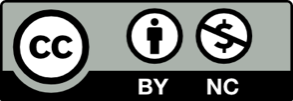 